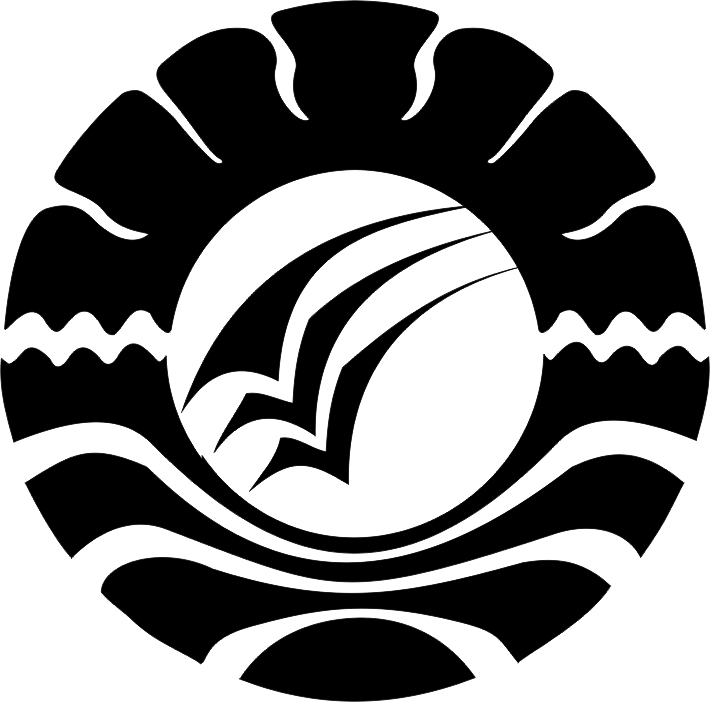 SKRIPSIPENGARUH TEKNIK SOLUTION FOCUSED BRIEF COUNSELING UNTUK MEREDUKSI PERILAKU PROKRASTINASI AKADEMIK SISWA DI SMA NEGERI 5 PINRANGRUSBIANTO RANIJURUSAN PSIKOLOGI PENDIDIKAN DAN BIMBINGANFAKULTAS ILMU PENDIDIKANUNIVERSITAS NEGERI MAKASSAR2015